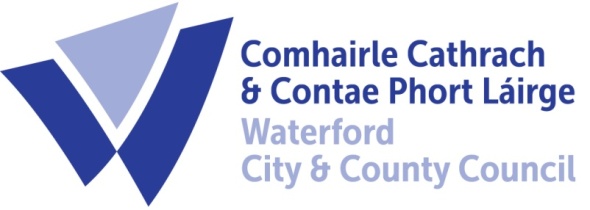 22nd February 2024To Each Member of the SPC for Environment, Biodiversity and Climate ActionA Chara,A meeting of the above Strategic Policy Committee (S.P.C.) will be held on Tuesday, 27th February 2024 at 2:30 p.m. in the Conference Room, Dungarvan.  You are requested to attend.AGENDADraft Minutes of meeting held on 27th November 2023. 					(Attached)Matters arising.Noise Byelaws Consultation - Niall KaneClimate Action Plan – Next Steps - Grainne KennedyCommunity Climate Action Fund Update – Susan LeeCCTV for Waste Management and Litter code of practice – Niall KaneA.O.B.Date of Next Meeting – 24th September 2024Fergus Galvin, Director of Services,Roads, Water & Environment